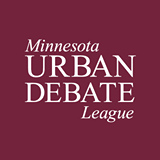 Novice Speech Responsibilities Exercise (10 minutes)This is a group activity where 4 students will just walk-through the speeches of a debate to memorize the order of the speeches and cross-examinations.Following are four scripts, one for each debater (1A, 1N, 2A, 2N) that tells them what they should be doing or saying during each part of the debate.It helps to have one group demonstrate the walk-through first in front of everyone.There should be four chairs or desks available for each group, and only the person assigned the speech should be standing (or persons, if there’s a cross-examination), everyone else sits.Have the students do this once or twice by reading through it and then once more until they have the speech and cross-examination order memorized.1A (First Affirmative Script)Starts the Debate: Stand up and say “I AFFIRM the resolution.”	STAY Standing Up and say “I am open for cross-examination”Sit and take notes (“flow”) during 1NCAFTER speech, STAND UP and after 1N says, “I am open for cross-examination,” say,“Where does your evidence prove this true?” then sit down.Sit and take notes (“flow”) during 2AC and CX of 2ACSit and take notes (“flow”) during 2NC and CX of 2NCSit and take notes (“flow”) during 1NRSTAND UP and SAY, “This is the 1AR, extend our arguments from the 2AC why we should win the debate and AFFIRM the resolution.”Sit and take notes during 2NRSit and take notes (“flow”) during 2ARShake hands with both opponents and thank them for a good debate1N (First Negative Script)Sit and take notes (“flow”) during 1AC and CX of 1AC Stand up and say “I NEGATE the resolution.” STAY Standing Up and say “I am open for cross-examination”Sit and take notes (“flow”) during 2ACAFTER speech, STAND UP and after 2A says, “I am open for cross-examination,” say,“Where does your evidence prove this true?” then sit down.Sit and take notes (“flow”) during 2NC and CX of 2NCStand up and say “In response to the 2AC, extend our arguments from the 1NC why we should win the debate and NEGATE the resolution.” Sit and take notes during 1ARSit and take notes during 2NRSit and take notes (“flow”) during 2ARShake hands with both opponents and thank them for a good debate2A (Second Affirmative Script)Sit and take notes (“flow”) during 1AC and CX of 1AC Sit and take notes (“flow”) during 1NC and CX of 1NCStand up and say “In response to the 1NC, extend our arguments from the 1AC why we should win the debate and AFFIRM the resolution.” STAY Standing Up and say “I am open for cross-examination”Sit and take notes (“flow”) during 2NC and CX of 2NCAFTER speech, STAND UP and after 2N says, “I am open for cross-examination,” say,“Where does your evidence prove this true?” then sit down.Sit and take notes (“flow”) during 1NRSit and take notes (“flow”) during 1ARSit and take notes during 2NRStand up and say “In response to the 2NR, extend our arguments from the 1AR why we should win the debate and AFFIRM the resolution.” Shake hands with both opponents and thank them for a good debate2N (Second Negative Script)Sit and take notes (“flow”) during 1AC AFTER speech, STAND UP and after 1A says, “I am open for cross-examination,” say,“Where does your evidence prove this true?” then sit down.Sit and take notes (“flow”) during 1NC and CX of 1NCSit and take notes (“flow”) during 2AC and CX of 2ACStand up and say “In response to the 2AC, extend our arguments from the 1NC why we should win the debate and NEGATE the resolution.” STAY Standing Up and say “I am open for cross-examination”Sit and take notes (“flow”) during 1NRSit and take notes (“flow”) during 1ARStand up and say “In response to the 1AR, extend our arguments from the Negative Block why we should win the debate and NEGATE the resolution.” Sit and take notes during 2ARShake hands with both opponents and thank them for a good debate